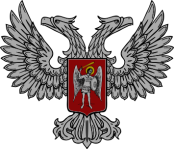 АДМИНИСТРАЦИЯ ГОРОДА ГОРЛОВКАРАСПОРЯЖЕНИЕглавы администрации31  января  2017 г.	                                                                             № 69-рг. ГорловкаОб утверждении актов обследованиятехнического состояния зданий	Руководствуясь п. 3.3.8, 4.1 Положения об администрации города Горловка, распоряжением главы администрации города Горловка                      от 02 ноября 2015 года № 602-р «О создании территориальной комиссии по вопросам учета технического состояния систем и объектов жизнеобеспечения населения, объектов образования, социальной сферы, здравоохранения и других объектов инфраструктуры г. Горловка (с изменениями                                   от 22 февраля 2016 года № 124-р)Утвердить акты обследования технического состояния зданий поврежденных   в   результате   артобстрелов   по   улице   Черняховского,*; улице Вознесенского, *. И.о. главы администрациигорода Горловка								И.С. ПРИХОДЬКО